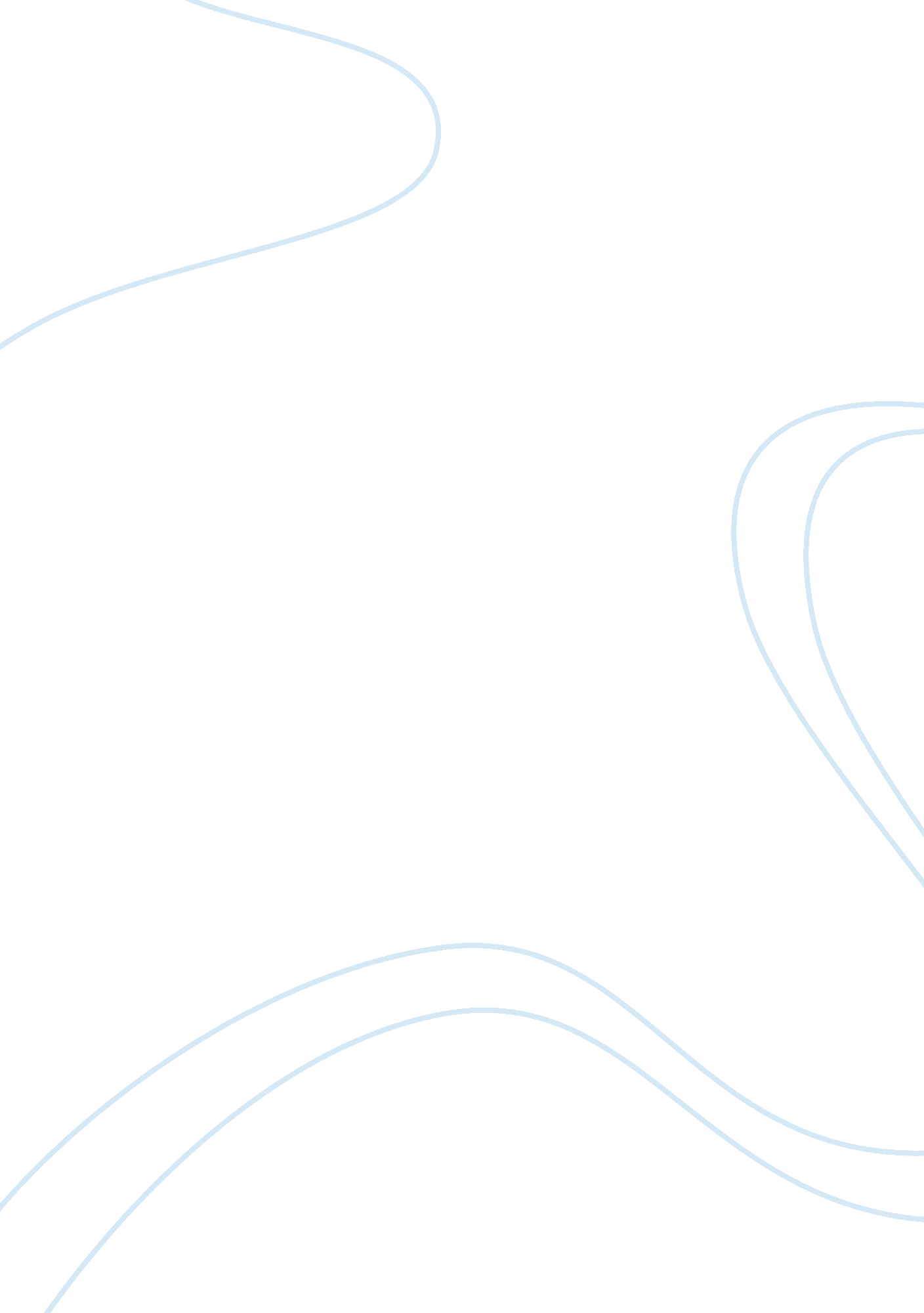 Widget wondersTechnology, Information Technology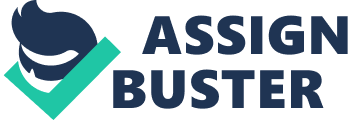 Widget Wonders Widget Wonders Inc needs a good information system for proper management of the manufacturing and distribution information of the new genre of widgets. For the computers; PCs and laptops or even palmtops, I would recommend installation of windows 8. 1 as the primary OS for its excellent performance and its level of compatibility with other computer software applications. Manufacturing and distribution information is vital for any manufacturing firm therefore the company needs perfect software applications that are able to process this information efficiently as well as effectively while time keeping it safe simultaneously. Microsoft Word 2013 would as well be vital for the purposes of processing manufacturing and distribution information documents. Apart from use of Microsoft Excel software mostly used by various organizations for the purpose of preparing and analyzing spreadsheets, I would also recommend installation of Kingsoft Spreadsheets 2013 as alternate software for analyzing spreadsheets. Kingsoft Spreadsheets 2013 is fast, cheaper, dependable spreadsheet software and capable of reading and even editing XLS and XLSX file formats. 
At times, the processed information is presented to the management or the different stakeholders this is why I would recommend installation of emaze online presentation software. This software is capable of doing the slideshows and video presentations in a 3D presentation. This will be incorporated in the direct 3D Modeling Express 6. 0 software that I will also emphasize for this particular Information system. The files and documents in any information system are vital since in them is the company’s data that is vulnerable to different impending threats including viruses and hackers (Maram et. al, 2012). For security and safety measures of such documents and files therefore, first, I would recommend the use of Norton AntiVirus 2014 for it has established superiority as one of the best AntiVirus software for its capabilities of running comparisons which are cloud-based on a file against an infected edition of the same file. Second, I would recommend the installation of Intelex Document control software. Third, I would also recommend the use of Box cloud storage service to enhance the control and privacy of the files and lastly the installation of Zone Alarm software so as to keep off hackers from interfering with the company’s information. 
Reference 
Maram, K, Venkata, S, Mohammad, K., & Badri, H., S. (2012). A Study of Risk 
Management of an Information System by Assessing Threat, Vulnerability and Countermeasure. International Journal of Advanced Research in Computer Science and Software Engineering, 2(12), 51-53. 